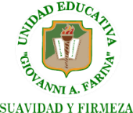 Unidad Educativa Giovanni Antonio FarinaEducamos con Suavidad y FirmezaNÓMINA DE ASPIRANTES QUE RENDIRÁN LAS PRUEBAS DE DIAGNÓSTICO (PSICOTÉCNICAS Y DE CONOCIMIENTO EL JUEVES 18 DE AGOSTO).AÑO LECTIVO 2022-2023Estimados Padres de Familia:Previa revisión de la documentación, requisito indispensable que se solicitó subir al enlace indicado, se pone a conocimiento la nómina de aspirantes.INICIAL II Y PREPARATORIAQUINTO GRUPOCUARTO GRUPOSEGUNDO A QUINTO DE BÁSICAAVISO IMPORTANTE Estimados Padres de Familia, le solicitamos tomar atención al aviso que se detalla a continuación para el proceso de admisiones:  El jueves 18 de agosto del presente, rendición de pruebas psicotécnicas para Inicial II y Preparatoria y rendición de pruebas de diagnóstico (psicotécnicas y de conocimiento) de 2do. de Básica a 5to. de Básica, presencial. Conforme al horario que será enviado vía correo electrónico de manera oportuna y a las publicaciones de la pág. Web.Para mayor información comunicarse con el 0999851209/Primaria.RECTORADOINICIAL II1CABRERA URBINA THIAGO ALEJANDRO2DEL HIERRO PAZMIÑO PAULA SOFIA3FAICAN CONDOR MARTINA PAULETH4MUÑOZ PAZMIÑO EMILIO ALEJANDRO5NORONA CISNEROS JOAQUIN FRANCISCO6TOAPANTA MENDOZA GABRIEL JESUS7VEGA TASHIGUANO ALEJANDRO PATRICIOPREPARATORIA1DAVILA GALARZA STEFANO SEBASTIAN2HEREDIA CAICEDO JULIANA MARTINA3LARCO CHÁVEZ SOPHIE AYLIN4USHIÑA SALAZAR EMILIA ISABELLASEGUNDO AÑO DE BASICA1ARIAS CHASIGUASIN CHARLIE ABRAHAM2FREIRE CLAVIJO MARIA PAZ3SANTILLAN CANTOS VIOLETA ALEJANDRA4SUÁREZ SARANGO VALENTINA ANABELTERCER AÑO DE BASICA1PARRALES MACIAS ANA ALEJANDRA2VIERA VELASQUEZ ALAN MATIASQUINTO AÑO DE BASICA1BANDA QUINGA EITHAN NICOLÁS2CATAGÑA ALQUINGA CAMILA SALOMÉ3MADERO SANTILLAN RENATA VALENTINA4SANTILLAN CANTOS EMMA JULIANA